UNBELIEVABLE BEAUTIFUL GIRLSI WANNA SHOW YOU MY BODYWe Can chat by webcam or meetFIND ME HERE - roe8621155CHECK PAGE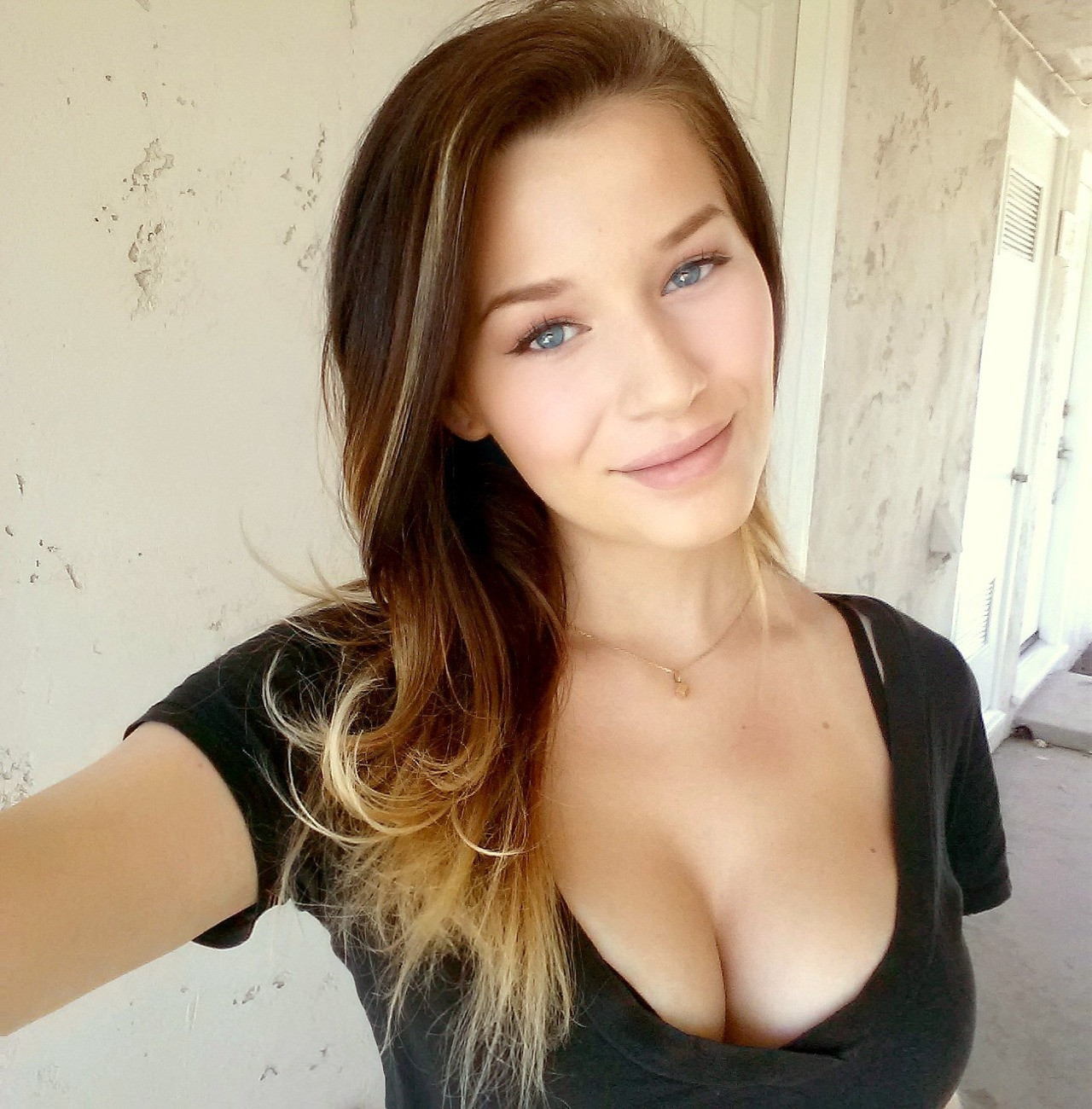 u-n-s-ubscribe